آداب‌ورسوم نوروزی در گیلانسمانه خلیلی فرجلگه گیلان به شکل سنتی و به‌طور طبیعی تا پیش از تسلط صفویان، به دو قسمت شرقی و غربی تقسیم میشد. مبنای این تقسیم نیز جریان سفیدرود بود. این رود به سبب میزان تأثیرگذاری و همچنین دشواری در عبور، گیلان را از نظر فرهنگی و سیاسی به دو بخش تقسیم می‌کرد. گیلان، سرزمین باران به سبب برخورداری از تاریخ کهن، مملو از آیین‌ها و فرهنگهاست. بخش زیادی از این آیینها و سنن متأثر از وضع طبیعی، جغرافیایی و معیشتی است که برای پاسخگویی به نیازهای جسمانی و روانی انسان شکل گرفتهاند. در بعد فرهنگی، رابطه انسان با محیط، شكل خاصی پيدا مى‏كند. سنگ، كوه، آب، گياه، زمين، آسمان و همه آنچه در پهنه هستى است، جان مى‏گيرد و با انسان به سخن درمى‏آيد، انسان نیز بخشی از خواسته‌ها و کمبودهایش را در محیط فرهنگی و در تعامل با آن بروز میدهد.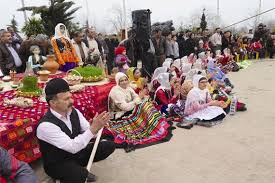 گیلان به سبب انزوای جغرافیایی و استقلال سیاسی و حتی دینی با سایر نواحی ایران، هویت فرهنگی خاصی پیدا کرده بود. این تفاوت‌های فرهنگی امروز نیز چندان آشکار است که با اندکی تساهل میشود از هویت مستقلی برای گیلانیان سخن گفت. اگرچه پس از تسلط صفویان بر گیلان و پیوستن آن به دولت مرکزی و رسمی شدن مذهب تشیع در سرتاسر ایران، بخش زیادی از آداب و سنن محلی تحت تأثیر فرهنگ ملی و سبک زندگی جدید قرار گرفته، تغییر شکل داده یا از بین رفته‌اند. بااین‌حال از لابه‌لای متون تاریخی و روایت‌های محلی میتوان به ممیزات فرهنگی گیلان پی برد. در این مجال تنها به برخی از آداب و سنن نوروزی اجمالاً پرداخته خواهد شد.پدیده نو شدن سال اهمیت زیادی در زندگی انسان داشته و سبب به وجود آمدن یک‌رشته از آیینها و سنن غنی شدهاست. مراسم پیشواز نوروز اغلب جنبه تمثیلی دارد و در ارتباط با نوزایی طبیعت است. گیلانیان با آیین‌های نمایشی چون عروس گولی، رابرچره (چراننده آهو)، نوروزخوانی، چهارشنبه‌سوری و دست‌مال آتی به استقبال نوروز میرفتهاند. حدود 15 تا 20 روز مانده به سال نو، مراسم استقبال از جشن نوروز آغاز میشود، خانهها، مغازهها و خیابان‌ها خاکروبی و پاک میشدند و دانههای عدس و گندم را خیسانده در ظرف‌ها می‌رویاندند. پس‌ازآن کار نوروزخوانان شروع میشد که از افراد شناخته‌شده و باسواد بودند. در هر گروه نوروزخوانِ مسنتر اشعار اصلی نوروز را میخواند و بقیه تکرار میکردند. نان سفره نوروزی بیشتر از جنس کوماچ، کشتا، خولفا نان، کدونان و نان برنجی بود که تمامیشان از آرد برنج پخته میشدند. آجیل نوروز هیچ‌گاه از بازار خریداری نمیشد و اجزای آن تخم صیفی، دانههای بلال، نخود، عدس و برنج بود که پس از خیساندن برشته میکردند.آداب و رسوم در شهر رشت بسیار زودتر از سایر نقاط گیلان دستخوش تغییر و تحول گردید و بسیاری از آنها منسوخ شده یا دامنه شیوع و نفوذ آن به شدت کاهش یافتهاست. از این رو یافتن ردپای این آداب و رسوم در وضع فعلی کار دشواریست اما با توجه به منابع تاریخ محلی که برای شناسایی این موارد بسیار مفیدند میتوان مواردی از این دست را شناسایی کرد.رشت در گذشته مرکز بعضی مراسم سنتی گیلان، نظیر خیمه شب بازی بود و دست اندرکاران این نمایش از رشت به نقاط دیگر گیلان نیز میرفتند. بزرگترین جشن و سرور مردم رشت، همانند سایر نقاط ایران مراسم نوروز و متعلقات آن، نظیر چهارشنبهسوری، سفره هفتسین و سیزدهبدر بودهاست. بعضی بازیها نظیر بازیهای آهوچره و تکتمچی، در آخرین روزهای ماه اسفند اجرا میشد که این بازی نیز امروز به روستاها و بعضی شهرهای کوچک منتقل شدهاست. بازی آهوچره در منطقه شرق گیلان در شمار بازیها و نمایشهای مقدمه نوروز انجام میشدهاست. این بازی به صورت سه نفره (بازیگر آهو، شعرخوان و توبره کش) اجرا میشد. آهوچره با هر یک از دو گونه نمایشی عروسی گُولِه و تکم شباهت دارد. باید توجهداشت که در محدوده رواج آهوچره، نمایش عروسی گوله، با عنوان پیربابو شناخته میشود. وسیله اصلی این بازی، گونهای عروسک نمایشی است.این آیین در سال1390 به شماره ۲۳۷ در فهرست آثار ملی به ثبت رسید. این بازیها امروزه به ندرت در رشت برگزار میشود. بعضی از جشنهای قدیمی نیز نظیر ختنهسوران کمتر برگزار میشود و بعضی دیگر نظیر گازفوروشان (مراسم دندان درآوردن کودکان) در میان بعضی از گروههای مردم باقی ماندهاست.چهارشنبه‌سوریبرخی از آداب آئینی در مناطقی خاص به لحاظ برگزاری و میزان توجه توده مردم به آن‌ها، متفاوت است. چنانکه چهارشنبه‌سوری در گیلان متفاوت و مهم‌تر از نوروز تلقی میشدهاست. چهارشنبهسوری در گیلان به نام گول گوله چارشنبه معروف است. گول در فارسی برابر گُل و به معنای مجازی سرخ شدن در برابر گرما و حرارت است. در برخی از روستاها و آبادیهای شهرستان رشت این آیین را آخره چارشنبه (چهارشنبهی پسین) نیز مینامند. اهالی گیلان در این روز نیز سفرهی هفت‌سین میآرایند. تخم‌مرغ‌ها را با پوست پیاز رنگ کرده از روی نقشهای آن فال میبینند. پس از آن با گفتن تبریک و شادباش بر سر سفرهی شام مینشینند و غذاهای مخصوص این شب نظیر پلو و ماهی شکمپر، تره ترشی، سبزی کوکو و سیر سبز تناول میکنند. از دیگر مراسم این شب میتوان به «قاشقزنی» و «دستمالآتی» اشاره کرد.در غروب روز چهارشنبهسوری افرادی که حاجتی دارند، درحالی‌که یک چادر کهنه و کاسهای مسی و قاشق در دست دارند، به در خانهها میروند و بدون تکلم دق الباب کرده و با قاشق بر روی کاسه میکوبند. در این هنگام صاحب‌خانه به صدای آن‌ها دم درمی‌آید و در کاسهای که به همراه آنان است اندکی از آجیل شب چهارشنبه یا یک عدد تخم‌مرغ و یا غذای پخته میریزد و در را میبندد. در «دست‌مال آتی» نیز نوجوانان و کودکان پس از زدن زنگ خانه افراد آن‌قدر پشت در باقی میماندند تا صاحب‌خانه در را باز کند و چیزی به آن‌ها هدیه نماید. این مراسم به‌طور رمزی نشانی از پاسداشت نعمات الهی و طبیعی است و به اهل محل خاطرنشان می‌سازد که در بین شهروندان کسانی هستند که باید به آن‌ها کمک کرد.عروس گولهینمایش بومی و آیینی «عروس گولهی» از جمله نمایش‌های سنتی گیلک زبانان است که از واقعیات زندگی مردم مایه میگیرد و ریشه در باورهای بومی این سامان دارد. این نمایش به‌صورت سمبلیک و رمزوار همراه با طنز و آمیخته با رقص و آواز بومی اجرا میشود. نمایشهای آیینی چون عروس گولهی (جنگ بین زمستان و بهار با نمادی از غول و عروس) در سادهترین شکل خود نمادی از بازگشت و یا نزدیک شدن خورشید به برج و اعتدال بهاری و رستاخیز زندگی دانسته شدهاست. این نمایش بومی در شرق گیلان با نام «پیربابو» و در غرب گیلان به نام «عروس گولهی» مشهور است.رابرچرهرابرچره از آیینهای نمایشی بازماندهی دوران شبانی است که پیش از نوروز در روستاهای گیلان، دیلمان و اشکور بر پا میشده است. در این نمایشِ گروهی هشت نفره، یکی نقش برّه یا آهوی رام و دیگری نیز نقشچوپان یا راهبر آهو (چره) را بازی میکند. دیگر اعضای گروه نیز موسیقی و نواهای محلی را برای اجرای حرکات موزون آن دو اجرا میکنند. رابرچره (چراننده آهو) با خواندن اشعار محلی آمدن بهار را یادآوری میکند و مردم شادیانه هایی مانند پول، برنج، گندم، لوبیا، تخم مرغ، گردو، پنیر، کشک، روغن و نظایر این‌ها دریافت میکنند.خرسهبونیاز جلوههای پیش نوروزی مردم گیلان به ویژه شهر رشت، مراسم خرسبازی (خرسهبونی) بود که با آمدن میمونباز و گروه مطربان دورهگرد و آتشباز همزمان میشد. این گروههای شادمانی در آستانه نوروز ظاهر میشدند تا پنجرههای امید را به روی مردم بگشایند.نوروز خوانینوروز خوانی از مراسم آخر هر سال در گیلان است. نوروزخوانی که هم اکنون نیز کم و بیش رواج دارد، در گیلان نماد ورود بهار و خیر و برکت است.جشن خرمناین جشن در نقاط کوهستانی شرق گیلان بعد از درو گندم و جو با به دست آوردن اولین محصول سال و در قسمت جلگه بعد از برداشت محصول برنج انجام میگرفت تا دست کشاورزان برای خرجکنی، باز باشد. روز برگزاری معمولاً جمعه و گاهی دوشنبه بود که توسط متولی بقعه محل با مشورت ریش سفیدان انجام میگرفت.نوروزبَلنوروزبل به معنی آتش نوروزی و نام جشنی است که در نخستین روز از «نوروز ما» برگزار شده و این روز، آغاز سال دیلمی بوده و به مناسبت بزرگداشت آن، شعله نوروزی افروخته میشود. گاهشماری رایج میان مردم گیلک زبان کوهستانهای گیلان وابسته به گاهشماری باستانی ایرانی (یزدگردی قدیم) بوده است. سال شماری یزدگردی قدیم بنا بر روایات ایرانی و همچنین بر اساس محاسبات نجومی کهنترین سال‌شمار ایرانی محسوب میشود. مراسم آغاز سال جدید (نوروز بل) وابسته به نحوه قراردادن پنج روز کبیسه، بین 13 تا 17 مرداد ماه برگزار میشود. مبدأ تاریخی این مراسم نه یک رخداد سیاسی یا مذهبی، که یک رخداد کاملاً علمی و البته مردمی است و دلیل اصلی این امر راحتی مردم کشاورز و دامدار و صنعتگر در دادن خراج و مالیات سالانه بودهاستو تنها بر پایه مناسبات تولید به وجود آمدهاست.سیاگالشسیاگالش موجودی ذهنی به‌صورت انسانی میانه بالا، سیاه چرده با پوششی شبانی است که شبانه‌روز در کوه و کمر نگهبان چهارپایان سودمندِ وحشی نظیر آهو و گوزن و بزکوهی بوده و احشام اهلی را هم دور از شبانان در کوه و صحرا میچراند. گالشها عقیده داشتند که سیاگالش همیشه در کارهای آنان دقیقاً نظارت دارد و متناسب با خیر و شر و عملکردشان، به آنان پاداش یا پادافره میدهد. سياگالش بازمانده اسطوره‏هاى كهن اقوام منطقه و نماد ذهنى نيازهاى مادى مردمى است كه معيشتشان مبتنى بر دامدارى و شبانى بوده و هنوز در فرهنگ جنگل‏نشينان دامدار اين منطقه نفوذى عميق دارد. بسيارى از چوپانان و شكارچيان نكات بسيارى را رعايت مى‏كنند تا شايد مورد حمايت سياگالش قرار گيرند و يا از خشم او در امان بمانند.كشتى گيله‏مردى‏كشتى گرفتن و پهلوانى، در همه سرزمین‌های حوزه فرهنگ ايرانى پيشينه‏اى كهن دارد و در هر جا با نام و شيوه‏اى خاص اجرا مى‏شود. كشتى چوخه خراسانى، كشتى مازندرانى و كشتى گيله‏مردى از جمله انواع اين کشتی‌های سنتی ایران است. كشتى گيلان هم ورزش، هم جنگ و هم تفريح است. در كتاب فتوت‏نامه سلطانى، نوشته مولانا حسين واعظ كاشفى، از متون قرن نهم هجرى آمده است: «اگر پرسند كه كشتى چند نوع است، بگوى دو نوع: اول قبض، دويم اضطرار. اگر پرسند كه هر يك چگونه است، بگوى قبض كشتى گرفتن اهل خراسان و عراق است كه آن را شهرى‏وار گويند و اضطرار كشتى گيلان و شيروان و بعضى از آذربايجان است و آن را ديلم‏وار خوانند.» آنچه در اين متن كشتى «اضطرار» يا «ديلم‏وار» ناميده شده، همان كشتى گيله‏مردى است كه امروز در سرزمين گيلان معمول است و قديمترين خبر آن در احسن التقاسيم تألیف قرن چهارم هجرىآمده است: «ايشان در آن دشت (گيلان) هفته‏بازارها دارند. براى هر ديه يك روز نهاده‏اند و پس از پايان بازار زنان و مردان به جايگاه كشتى روند، داور در آنجا برنشسته، تنابى به‏ دست گرفته، هركس پيروز شود، يك گره بر آن مى‏بندد». در اواخر قرن نهم هجرى، سيد ظهیرالدین مرعشى با دقت به ذکرِ جزئیات بیشتری از کشتی گیله مردی پرداخته و به برخی از اصطلاحات محلی آن نیز اشاره‌کرده است.مصاف كشتى‏گيران گيلان نمایشی برجای‌مانده از میراث کهن جنگاوری آنان است به همین رو هرکدام از کشتی گیران به‌گونه‌ای با رجزخوانى و ابراز قدرت كارشان را شروع مى‏كنند. كشتى‏گيران در انتخاب طرف مقابل خود و نيز در رد و قبول دعوت به نبرد آزاد هستند. در کشتی گیلهمردی برخلاف کشتی رایج امروزه، هموزن کردن ملاک رویارویی قهرمانان نیست. همچنين مبارزه دو كشتى‏گير مدت و زمان محدودى ندارد و اگر زياد طول بكشد، يك نفر از كشتى‏گيران بزرگ‌تر ميانجى مى‏شود و آن‌ها را از هم جدا مى‏كند تا پس از مدتى استراحت دوباره به كشتى بپردازند. دو حريف قبل از آن‌که گلاويز شوند با مشت و ضربه زدن با پشت دست، مقابله مى‏كنند و در اين مورد هيچ محدوديتى وجود ندارد. درصورتی‌که به يكى از دو حريف صدمه‏اى وارد شود، ديگرى مسئول نيست و خلافى برايش محسوب نمى‏شود. پايان كشتى وقتى است كه يكى از دو طرف جز كف پا نقطه ديگرى از بدنش با زمين تماس پيدا كند و در اين صورت شكست خورده است.مراسم کشتی گرفتن عموماً محدود به فصل تابستان و پایان فصل برداشت بود.وَرزاجنگورزاجنگ (جنگ گاوهای نر) یکی از بازیها و سرگرمیهای بومی گیلان است. اجرای این نمایش همچون مراسم گاوبازی در میان مردم اسپانیا سابقه تاریخی و طولانی دارد و تا یک سده پیش در باغ مدیریه واقع در خارج شهر رشت انجام میشد. پرورش ورزا (گاو نر) در گیلان جهت استفاده از نیروی آن برای شخمزنی، تخمگیری و بهرهگیری از گوشت آن از دیرباز معمول بوده است. ورزاها در فصل تابستان و بهار در فضای آزاد به نام راکابند که سایبانی نیز دارد و در فصل زمستان در فضایی بسته به نام گاچه (طویله) نگهداری میشوند. ورزا جنگ بیشتر در فصل پاییز و زمستان و در تعطیلات نوروز یا اواخر تابستان بعد از دروی برنج و در جشن‌ها و عروسی‌ها برگزار میشد. شاید یکی از علل پیدایش چنین بازیهایی تجربه ابتدایی حاصل از مشاهده جنگ و جدال حیوانات نر برای تصاحب ماده در زمان جفتگیری بوده باشد؛بنابراین حیوانات نر را به جنگ میانداختند تا از آن میان قویترین و سالمترین انتخاب شود و برای جفتگیری و تولیدمثل مورد استفاده قرار گیرد.از جمله اسناد معتبرى كه از رسم جنگ انداختن گاوان جنگى در گيلان حكايت مى‏كند، سنگى است كه بر سر در مسجد جامع لاهيجان نصب شده و فرمان شاه سلطان حسين صفوى درباره منع پاره‏اى امور از جمله تربيت گاوان جنگى بر آن كنده شده است. شاه سلطان حسين طى فرمان مزبور در شوال 1106 هجری قمرى به وزير گيلان بيه‏پيش دستور مى‏دهد كه اهالى را از ارتكاب اعمال خلاف بازدارد. بر اساس اين سند كه به حدود سه قرن پيش مربوط مى‏شود، به نظر می‌رسد ورزا جنگ، بازى جاافتاده‏اى بوده و با مسائل مختلف جامعه آميختگى داشته است. از اسناد ديگر چنين برمى‏آيد كه مدتى پس از آن ممنوعيت باز هم ورزا- جنگ در گيلان رواج پيدا كرده است. چنان‏كه در سفرنامه مظفر الدين شاه آمده كه وى به سال 1320 هجرى قمرى وقتى از راه بندر انزلى عازم اروپا بوده، در باغ محتشم رشت ورزاجنگ را تماشا كرده است.سیزده سالآخرین مراسم نوروز، سیزده سال است. در این روز مردم گیلان بیشتر به کنار رودخانه‌ها و در دل جنگل‌ها می‌روند و به صورت گروهی، آخرین روز نوروز را گرامی می‌دارند.دختران گیلانی در این روز سبزه گره می زنند. این مراسم معمولاً با بندبازی، کشتی گیله مردی و نواختن ساز و نقاره همراه است.منابع«آیینهای نوروزی، آهوچره»، پژوهشکده مردم شناسی میراث فرهنگی کشور، کتاب ماه هنر، بهمن و اسفند 1379ش. اصلاح عربانی، ابراهیم، کتاب‌ گیلان‌، تهران‌، گروه‌ پژوهشگران‌ ایران‌، ۱۳87ش‌.بشرا، محمد و طاهر طاهری، جشنها و آیینهای مردم گیلان، رشت، فرهنگ ایلیا، 1385ش.حبیبی، حسن، شهرهای ایرانشهر، تهران، بنیاد ایرانشناسی، 1391ش.فخرايى‌، ابراهيم‌، گيلان‌ در گذرگاه‌ زمان‌، تهران‌، انتشارات جاویدان،1354ش.فومنی، عبدالفتاح، تاریخ گیلان، با تصحیح عطاءالله تدین، تهران، انتشارت فروغی، چاپ اول، 1353ش.کاشفی، حسین بن علی، فتوت نامه سلطانی، چاپ محمدجعفر محجوب، تهران، بنیاد فرهنگ ایران، 1350ش.مرعشي،سيدظهيرالدينبنسيدنصيرالدين،تاريخگيلانوديلمستان،تصحيحمنوچهرستوده، تهران، انتشارات اطلاعات، چاپ دوم، 1364ش.مقدسي،ابوعبداللهمحمدبناحمد،احسنالتقاسيمفيمعرفهالاقاليم،قاهره، مکتبهمدبولي، چاپ سوم، 1411ق.میرشکرائی، محمد، «مردم شناسی و فرهنگ عامه»، كتاب گيلان، به کوشش ابراهيم اصلاح عربانى، گروه پژوهشگران ايران، تهران، چاپ اول، 1374ش.